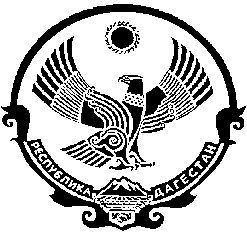                                    СОБРАНИЕ ДЕПУТАТОВ  МУНИЦИПАЛЬНОГО ОБРАЗОВАНИЯ «БЕЖТИНСКИЙ УЧАСТОК»368410, Республика Дагестан, Цунтинский район, с. Бежтат.: (872 2)55-23-01, 55-23-02, ф. 55-23-05, bezhta-mo@mail.ru,  admin@bezhta.ru«14» июля  2017г.                      с. Бежта                                                         № 3 РЕШЕНИЕО выделении из резервного фонда администрации МО «Бежтинский участок» денежных средств для оплаты по договорам.В связи с необходимостью заключения гражданско-правовых договоров Собрание депутатов МО «Бежтинский участок» выносит Решение:Выделить из резервного фонда администрации МО «Бежтинский участок» 140 тыс. рублей для оплаты по заключенным гражданско-правовым договорам.Настоящее решение вступает в силу с момента его принятия.     3.Опубликовать настоящее решение в газете «Бежтинский вестник» и разместить в  официальном сайте администрации МО «Бежтинский участок»Председатель СДМО «Бежтинский участок»                                                   А.А. Шахмиров